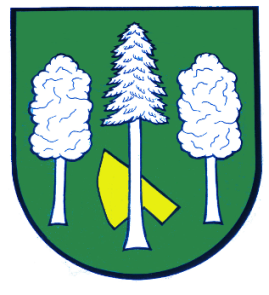 Hlášení ze dne 09. 06. 20221) Firma Drago bude v pátek 10. 06. 2022 v 11:45 hodin u bývalého obchodu prodávat:
- jahody 85 Kč/kg
- rané brambory 20 Kč/kg
- novou řezanou cibuli 5kg za 119 Kč
- čerstvý česnek 5 palic cca 400g za 89 Kč
